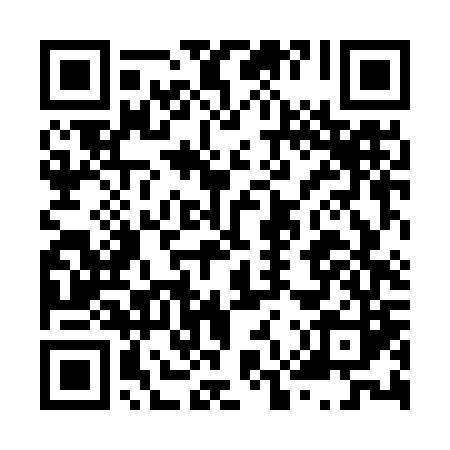 Ramadan times for Embu das Artes, BrazilMon 11 Mar 2024 - Wed 10 Apr 2024High Latitude Method: NonePrayer Calculation Method: Muslim World LeagueAsar Calculation Method: ShafiPrayer times provided by https://www.salahtimes.comDateDayFajrSuhurSunriseDhuhrAsrIftarMaghribIsha11Mon4:524:526:0812:173:446:276:277:3812Tue4:524:526:0812:173:446:266:267:3713Wed4:534:536:0812:173:436:256:257:3614Thu4:534:536:0912:163:436:246:247:3515Fri4:544:546:0912:163:436:236:237:3416Sat4:544:546:1012:163:426:226:227:3317Sun4:554:556:1012:163:426:216:217:3218Mon4:554:556:1012:153:416:206:207:3119Tue4:564:566:1112:153:416:196:197:3020Wed4:564:566:1112:153:406:186:187:2921Thu4:564:566:1212:143:406:176:177:2722Fri4:574:576:1212:143:396:166:167:2623Sat4:574:576:1212:143:396:156:157:2524Sun4:584:586:1312:133:386:146:147:2425Mon4:584:586:1312:133:386:136:137:2326Tue4:594:596:1412:133:376:126:127:2227Wed4:594:596:1412:133:376:116:117:2128Thu4:594:596:1412:123:366:106:107:2029Fri5:005:006:1512:123:366:096:097:1930Sat5:005:006:1512:123:356:086:087:1831Sun5:015:016:1612:113:356:076:077:181Mon5:015:016:1612:113:346:066:067:172Tue5:015:016:1612:113:336:056:057:163Wed5:025:026:1712:103:336:046:047:154Thu5:025:026:1712:103:326:036:037:145Fri5:025:026:1712:103:326:026:027:136Sat5:035:036:1812:103:316:016:017:127Sun5:035:036:1812:093:306:006:007:118Mon5:035:036:1912:093:305:595:597:109Tue5:045:046:1912:093:295:585:587:0910Wed5:045:046:1912:093:295:575:577:08